Этапы выполнения работы:1. Раскрасить фон пятнами любого цвета, на своё усмотрение. Дать полностью просохнуть;2. Бумагу равномерно покрываем толстым слоем воска (свечи) или парафина;3. Покрываем чёрной гуашью с добавлением жидкого мыла (добавляем по капельки);4. После полного высыхания выцарапываем рисунок, начиная с тонких, контурных линий; Фон можно оставлять белым, тогда работа получится чёрно – белая.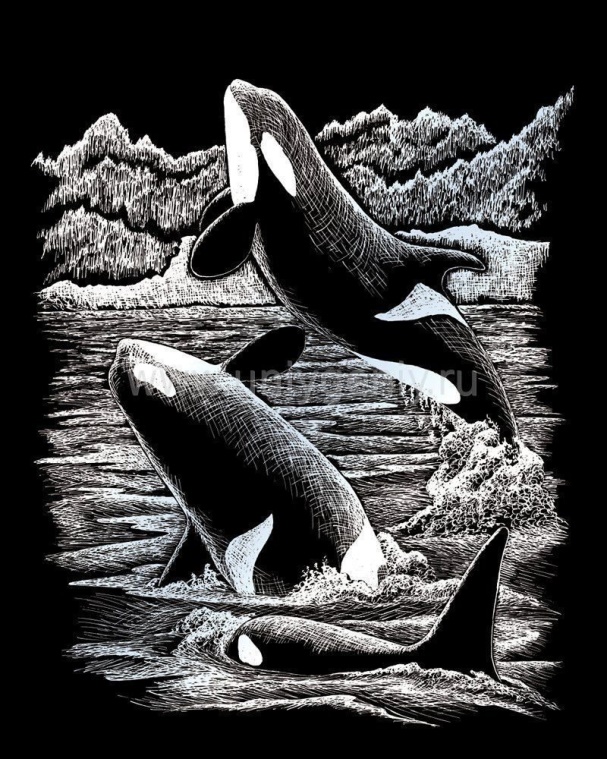 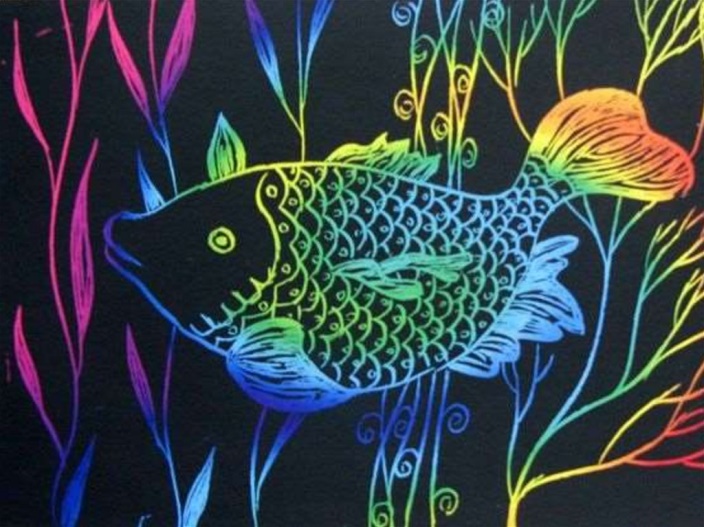 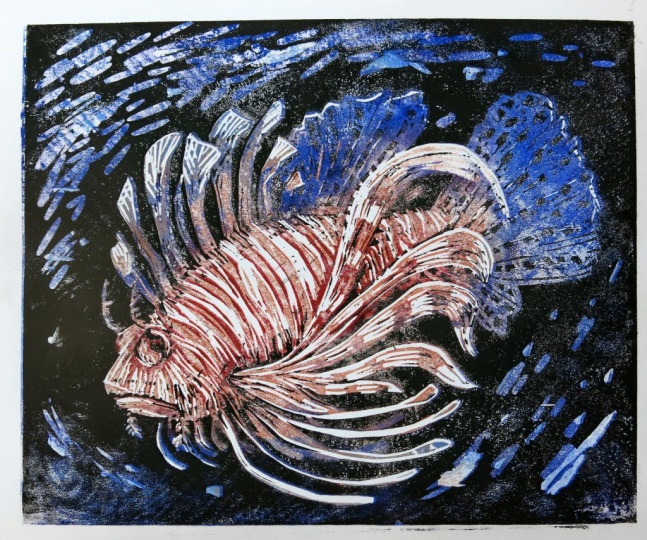 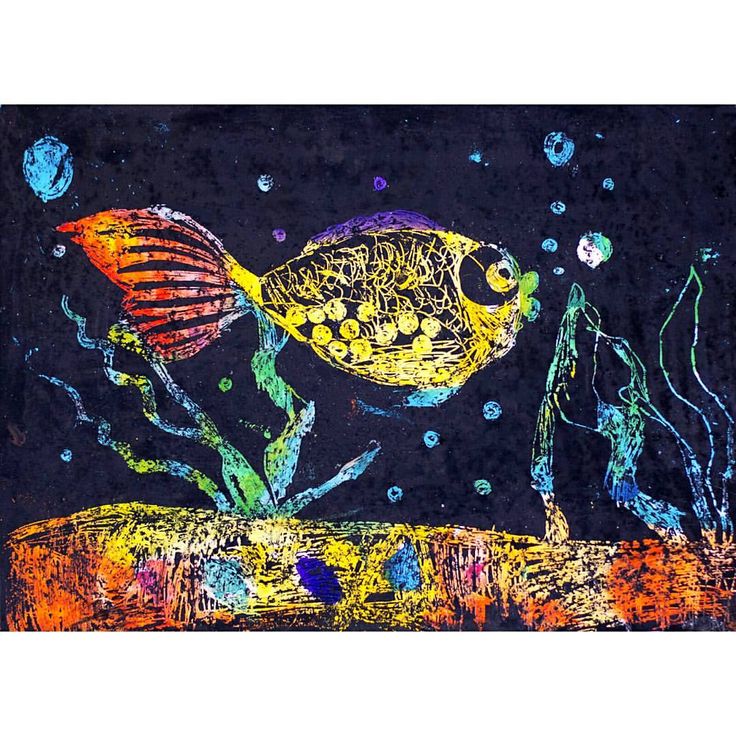 